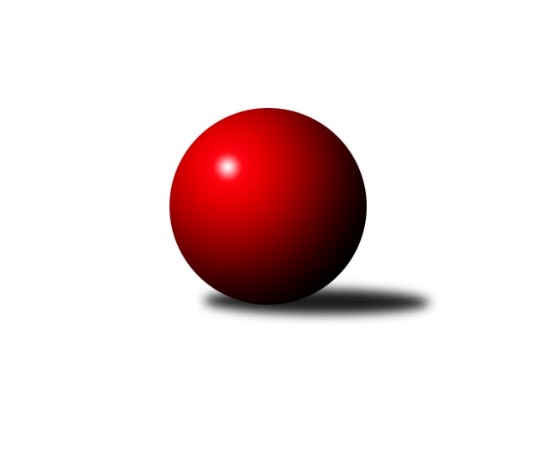 Č.19Ročník 2014/2015	28.5.2024 3.KLM B 2014/2015Statistika 19. kolaTabulka družstev:		družstvo	záp	výh	rem	proh	skore	sety	průměr	body	plné	dorážka	chyby	1.	TJ Dynamo Liberec	19	14	1	4	101.0 : 51.0 	(261.0 : 195.0)	3298	29	2181	1116	18.4	2.	KK Kosmonosy	19	13	0	6	88.0 : 64.0 	(242.0 : 214.0)	3251	26	2169	1082	20.1	3.	TJ Start Rychnov n. Kn.	19	11	1	7	89.0 : 63.0 	(253.0 : 203.0)	3202	23	2161	1041	28.5	4.	TJ Lokomotiva Ústí n. L.	19	11	1	7	87.0 : 65.0 	(244.0 : 212.0)	3223	23	2154	1069	22.2	5.	TJ Tesla Pardubice	19	10	2	7	81.0 : 71.0 	(231.0 : 225.0)	3259	22	2182	1077	28.2	6.	SK Žižkov Praha	19	10	2	7	75.5 : 76.5 	(222.5 : 233.5)	3217	22	2152	1065	27.3	7.	TJ Sparta Kutná Hora	19	10	1	8	81.5 : 70.5 	(250.0 : 206.0)	3218	21	2141	1077	23.9	8.	SK Plaston Šluknov	19	9	0	10	72.0 : 80.0 	(213.5 : 242.5)	3200	18	2147	1053	26.1	9.	Spartak Rokytnice nad Jizerou	19	6	2	11	70.0 : 82.0 	(211.5 : 244.5)	3210	14	2144	1065	24	10.	TJ Glaverbel Czech Teplice	19	7	0	12	62.0 : 90.0 	(221.0 : 235.0)	3214	14	2178	1036	28.1	11.	KK Jiří Poděbrady	19	5	0	14	61.5 : 90.5 	(208.5 : 247.5)	3198	10	2143	1055	27.8	12.	SKK Náchod B	19	3	0	16	43.5 : 108.5 	(178.0 : 278.0)	3123	6	2126	996	35.6Tabulka doma:		družstvo	záp	výh	rem	proh	skore	sety	průměr	body	maximum	minimum	1.	TJ Start Rychnov n. Kn.	10	9	0	1	64.5 : 15.5 	(160.0 : 80.0)	3346	18	3447	3205	2.	TJ Lokomotiva Ústí n. L.	10	9	0	1	57.0 : 23.0 	(148.5 : 91.5)	3321	18	3399	3259	3.	TJ Dynamo Liberec	10	8	0	2	54.5 : 25.5 	(137.5 : 102.5)	3378	16	3424	3257	4.	KK Kosmonosy	9	7	0	2	46.0 : 26.0 	(119.5 : 96.5)	3236	14	3321	3184	5.	SK Plaston Šluknov	9	6	0	3	43.0 : 29.0 	(112.0 : 104.0)	3064	12	3116	3012	6.	SK Žižkov Praha	9	5	2	2	42.0 : 30.0 	(120.0 : 96.0)	3147	12	3229	3079	7.	TJ Tesla Pardubice	10	5	2	3	42.0 : 38.0 	(124.0 : 116.0)	3177	12	3233	3114	8.	TJ Sparta Kutná Hora	9	5	0	4	43.5 : 28.5 	(125.5 : 90.5)	3258	10	3377	3152	9.	TJ Glaverbel Czech Teplice	9	5	0	4	41.5 : 30.5 	(119.0 : 97.0)	3193	10	3341	3098	10.	Spartak Rokytnice nad Jizerou	10	3	1	6	38.0 : 42.0 	(113.5 : 126.5)	3419	7	3524	3298	11.	KK Jiří Poděbrady	9	3	0	6	31.0 : 41.0 	(103.0 : 113.0)	3170	6	3283	3073	12.	SKK Náchod B	10	3	0	7	28.5 : 51.5 	(102.0 : 138.0)	3221	6	3331	3108Tabulka venku:		družstvo	záp	výh	rem	proh	skore	sety	průměr	body	maximum	minimum	1.	TJ Dynamo Liberec	9	6	1	2	46.5 : 25.5 	(123.5 : 92.5)	3289	13	3570	3087	2.	KK Kosmonosy	10	6	0	4	42.0 : 38.0 	(122.5 : 117.5)	3252	12	3548	3056	3.	TJ Sparta Kutná Hora	10	5	1	4	38.0 : 42.0 	(124.5 : 115.5)	3214	11	3456	3094	4.	TJ Tesla Pardubice	9	5	0	4	39.0 : 33.0 	(107.0 : 109.0)	3268	10	3436	3089	5.	SK Žižkov Praha	10	5	0	5	33.5 : 46.5 	(102.5 : 137.5)	3224	10	3485	3079	6.	Spartak Rokytnice nad Jizerou	9	3	1	5	32.0 : 40.0 	(98.0 : 118.0)	3186	7	3468	3022	7.	SK Plaston Šluknov	10	3	0	7	29.0 : 51.0 	(101.5 : 138.5)	3213	6	3402	2999	8.	TJ Lokomotiva Ústí n. L.	9	2	1	6	30.0 : 42.0 	(95.5 : 120.5)	3212	5	3343	3067	9.	TJ Start Rychnov n. Kn.	9	2	1	6	24.5 : 47.5 	(93.0 : 123.0)	3186	5	3365	3020	10.	KK Jiří Poděbrady	10	2	0	8	30.5 : 49.5 	(105.5 : 134.5)	3201	4	3344	2975	11.	TJ Glaverbel Czech Teplice	10	2	0	8	20.5 : 59.5 	(102.0 : 138.0)	3216	4	3433	3076	12.	SKK Náchod B	9	0	0	9	15.0 : 57.0 	(76.0 : 140.0)	3112	0	3244	2968Tabulka podzimní části:		družstvo	záp	výh	rem	proh	skore	sety	průměr	body	doma	venku	1.	KK Kosmonosy	12	9	0	3	58.0 : 38.0 	(157.5 : 130.5)	3275	18 	5 	0 	1 	4 	0 	2	2.	SK Plaston Šluknov	12	8	0	4	57.0 : 39.0 	(148.5 : 139.5)	3229	16 	5 	0 	1 	3 	0 	3	3.	TJ Sparta Kutná Hora	12	7	1	4	57.5 : 38.5 	(167.5 : 120.5)	3241	15 	5 	0 	1 	2 	1 	3	4.	TJ Lokomotiva Ústí n. L.	12	7	1	4	57.0 : 39.0 	(160.5 : 127.5)	3233	15 	6 	0 	0 	1 	1 	4	5.	TJ Dynamo Liberec	12	7	1	4	55.5 : 40.5 	(160.0 : 128.0)	3269	15 	4 	0 	2 	3 	1 	2	6.	TJ Tesla Pardubice	12	7	1	4	54.5 : 41.5 	(147.5 : 140.5)	3218	15 	3 	1 	2 	4 	0 	2	7.	TJ Start Rychnov n. Kn.	12	6	0	6	47.0 : 49.0 	(150.5 : 137.5)	3188	12 	5 	0 	1 	1 	0 	5	8.	SK Žižkov Praha	12	5	2	5	44.0 : 52.0 	(135.5 : 152.5)	3183	12 	3 	2 	1 	2 	0 	4	9.	Spartak Rokytnice nad Jizerou	12	4	2	6	45.5 : 50.5 	(133.5 : 154.5)	3247	10 	1 	1 	4 	3 	1 	2	10.	TJ Glaverbel Czech Teplice	12	4	0	8	38.0 : 58.0 	(129.5 : 158.5)	3182	8 	2 	0 	4 	2 	0 	4	11.	KK Jiří Poděbrady	12	3	0	9	39.5 : 56.5 	(129.0 : 159.0)	3145	6 	2 	0 	4 	1 	0 	5	12.	SKK Náchod B	12	1	0	11	22.5 : 73.5 	(108.5 : 179.5)	3135	2 	1 	0 	5 	0 	0 	6Tabulka jarní části:		družstvo	záp	výh	rem	proh	skore	sety	průměr	body	doma	venku	1.	TJ Dynamo Liberec	7	7	0	0	45.5 : 10.5 	(101.0 : 67.0)	3369	14 	4 	0 	0 	3 	0 	0 	2.	TJ Start Rychnov n. Kn.	7	5	1	1	42.0 : 14.0 	(102.5 : 65.5)	3267	11 	4 	0 	0 	1 	1 	1 	3.	SK Žižkov Praha	7	5	0	2	31.5 : 24.5 	(87.0 : 81.0)	3250	10 	2 	0 	1 	3 	0 	1 	4.	KK Kosmonosy	7	4	0	3	30.0 : 26.0 	(84.5 : 83.5)	3215	8 	2 	0 	1 	2 	0 	2 	5.	TJ Lokomotiva Ústí n. L.	7	4	0	3	30.0 : 26.0 	(83.5 : 84.5)	3226	8 	3 	0 	1 	1 	0 	2 	6.	TJ Tesla Pardubice	7	3	1	3	26.5 : 29.5 	(83.5 : 84.5)	3308	7 	2 	1 	1 	1 	0 	2 	7.	TJ Glaverbel Czech Teplice	7	3	0	4	24.0 : 32.0 	(91.5 : 76.5)	3260	6 	3 	0 	0 	0 	0 	4 	8.	TJ Sparta Kutná Hora	7	3	0	4	24.0 : 32.0 	(82.5 : 85.5)	3188	6 	0 	0 	3 	3 	0 	1 	9.	Spartak Rokytnice nad Jizerou	7	2	0	5	24.5 : 31.5 	(78.0 : 90.0)	3202	4 	2 	0 	2 	0 	0 	3 	10.	KK Jiří Poděbrady	7	2	0	5	22.0 : 34.0 	(79.5 : 88.5)	3269	4 	1 	0 	2 	1 	0 	3 	11.	SKK Náchod B	7	2	0	5	21.0 : 35.0 	(69.5 : 98.5)	3125	4 	2 	0 	2 	0 	0 	3 	12.	SK Plaston Šluknov	7	1	0	6	15.0 : 41.0 	(65.0 : 103.0)	3128	2 	1 	0 	2 	0 	0 	4 Zisk bodů pro družstvo:		jméno hráče	družstvo	body	zápasy	v %	dílčí body	sety	v %	1.	Zdeněk Pecina st.	TJ Dynamo Liberec 	18	/	19	(95%)	55.5	/	76	(73%)	2.	Michal Talacko 	TJ Tesla Pardubice  	17	/	19	(89%)	50	/	76	(66%)	3.	Vojtěch Pecina 	TJ Dynamo Liberec 	16	/	17	(94%)	48	/	68	(71%)	4.	Luboš Beneš 	KK Kosmonosy  	14	/	19	(74%)	49	/	76	(64%)	5.	Martin Vrbata 	TJ Lokomotiva Ústí n. L.  	14	/	19	(74%)	49	/	76	(64%)	6.	Petr Mařas 	Spartak Rokytnice nad Jizerou 	13.5	/	19	(71%)	41	/	76	(54%)	7.	Leoš Vobořil 	TJ Sparta Kutná Hora 	12	/	13	(92%)	37	/	52	(71%)	8.	Lukáš Jireš 	TJ Dynamo Liberec 	12	/	15	(80%)	37.5	/	60	(63%)	9.	Milan Bělíček 	TJ Lokomotiva Ústí n. L.  	12	/	18	(67%)	40	/	72	(56%)	10.	Vladimír Holý 	TJ Sparta Kutná Hora 	12	/	19	(63%)	49.5	/	76	(65%)	11.	Josef Rubanický 	SK Plaston Šluknov 	11	/	18	(61%)	41	/	72	(57%)	12.	Josef Dvořák 	SK Žižkov Praha 	11	/	18	(61%)	40	/	72	(56%)	13.	Martin Čihák 	TJ Start Rychnov n. Kn. 	10.5	/	17	(62%)	40	/	68	(59%)	14.	Tomáš Jelínek 	TJ Sparta Kutná Hora 	10	/	16	(63%)	37.5	/	64	(59%)	15.	Tomáš Bajtalon 	KK Kosmonosy  	10	/	16	(63%)	36	/	64	(56%)	16.	Zdeněk Novotný st.	Spartak Rokytnice nad Jizerou 	10	/	16	(63%)	34	/	64	(53%)	17.	Radek Marušák 	SK Plaston Šluknov 	10	/	16	(63%)	34	/	64	(53%)	18.	Jiří Vondráček 	KK Kosmonosy  	10	/	17	(59%)	36.5	/	68	(54%)	19.	Petr Kohlíček 	SK Plaston Šluknov 	10	/	18	(56%)	36	/	72	(50%)	20.	Petr Vajnar 	SK Plaston Šluknov 	10	/	19	(53%)	40	/	76	(53%)	21.	Jan Hybš 	TJ Glaverbel Czech Teplice  	10	/	19	(53%)	39	/	76	(51%)	22.	Radek Jung 	TJ Start Rychnov n. Kn. 	9.5	/	15	(63%)	38.5	/	60	(64%)	23.	Slavomír Trepera 	Spartak Rokytnice nad Jizerou 	9	/	13	(69%)	30.5	/	52	(59%)	24.	Radek Tajč 	KK Kosmonosy  	9	/	14	(64%)	30	/	56	(54%)	25.	Jiří Barbora 	TJ Sparta Kutná Hora 	9	/	16	(56%)	36	/	64	(56%)	26.	Jiří Zetek 	SK Žižkov Praha 	9	/	16	(56%)	34.5	/	64	(54%)	27.	Jiří Tesař 	SKK Náchod B 	9	/	17	(53%)	32.5	/	68	(48%)	28.	Josef Zejda ml.	TJ Dynamo Liberec 	9	/	19	(47%)	43.5	/	76	(57%)	29.	Luděk Gühl 	TJ Glaverbel Czech Teplice  	9	/	19	(47%)	35	/	76	(46%)	30.	Ladislav Zemánek 	TJ Tesla Pardubice  	8.5	/	13	(65%)	27.5	/	52	(53%)	31.	Milan Grejtovský 	TJ Lokomotiva Ústí n. L.  	8	/	9	(89%)	25.5	/	36	(71%)	32.	Pavel Dušánek 	TJ Start Rychnov n. Kn. 	8	/	11	(73%)	25	/	44	(57%)	33.	Jiří Sedlák 	TJ Tesla Pardubice  	8	/	12	(67%)	29	/	48	(60%)	34.	Radek Jalovecký 	TJ Lokomotiva Ústí n. L.  	8	/	13	(62%)	31.5	/	52	(61%)	35.	Martin Zahálka st.	TJ Lokomotiva Ústí n. L.  	8	/	14	(57%)	29	/	56	(52%)	36.	Ladislav Nožička 	KK Jiří Poděbrady 	8	/	14	(57%)	22	/	56	(39%)	37.	Michal Šic 	TJ Tesla Pardubice  	8	/	15	(53%)	33	/	60	(55%)	38.	Lukáš Štich 	KK Jiří Poděbrady 	8	/	15	(53%)	31	/	60	(52%)	39.	Jiří Šípek 	TJ Lokomotiva Ústí n. L.  	8	/	16	(50%)	32.5	/	64	(51%)	40.	Petr Veverka 	SK Žižkov Praha 	8	/	16	(50%)	30.5	/	64	(48%)	41.	Vojtěch Šípek 	TJ Start Rychnov n. Kn. 	8	/	17	(47%)	32.5	/	68	(48%)	42.	Alexandr Trpišovský 	TJ Glaverbel Czech Teplice  	8	/	18	(44%)	38.5	/	72	(53%)	43.	Pavel Říha 	KK Kosmonosy  	8	/	18	(44%)	38	/	72	(53%)	44.	Lukáš Hanzlík 	TJ Glaverbel Czech Teplice  	8	/	19	(42%)	39.5	/	76	(52%)	45.	Martin Beran 	SK Žižkov Praha 	8	/	19	(42%)	34.5	/	76	(45%)	46.	Stanislav Schuh 	SK Žižkov Praha 	7.5	/	16	(47%)	28	/	64	(44%)	47.	Jan Filip 	TJ Glaverbel Czech Teplice  	7.5	/	19	(39%)	36.5	/	76	(48%)	48.	Miloslav Vik 	KK Jiří Poděbrady 	7.5	/	19	(39%)	33	/	76	(43%)	49.	Petr Novák 	KK Kosmonosy  	7	/	13	(54%)	26.5	/	52	(51%)	50.	Jaroslav Kazda 	KK Jiří Poděbrady 	7	/	15	(47%)	29	/	60	(48%)	51.	Dušan Hrčkulák 	TJ Sparta Kutná Hora 	7	/	16	(44%)	29	/	64	(45%)	52.	Petr Janouch 	Spartak Rokytnice nad Jizerou 	7	/	18	(39%)	30.5	/	72	(42%)	53.	Milan Valášek 	Spartak Rokytnice nad Jizerou 	6.5	/	17	(38%)	27	/	68	(40%)	54.	Dalibor Ksandr 	TJ Start Rychnov n. Kn. 	6	/	8	(75%)	22	/	32	(69%)	55.	Václav Kňap 	KK Jiří Poděbrady 	6	/	10	(60%)	21	/	40	(53%)	56.	Miroslav Hanzlík 	TJ Start Rychnov n. Kn. 	6	/	11	(55%)	23.5	/	44	(53%)	57.	Svatopluk Čech 	KK Jiří Poděbrady 	6	/	13	(46%)	27.5	/	52	(53%)	58.	Roman Žežulka 	TJ Dynamo Liberec 	6	/	13	(46%)	25.5	/	52	(49%)	59.	Libor Drábek 	SKK Náchod B 	6	/	13	(46%)	24	/	52	(46%)	60.	Milan Vaněk 	TJ Tesla Pardubice  	6	/	15	(40%)	27	/	60	(45%)	61.	Ladislav Wajsar ml.	TJ Dynamo Liberec 	6	/	16	(38%)	26.5	/	64	(41%)	62.	Jan Koldan 	SK Plaston Šluknov 	6	/	17	(35%)	29	/	68	(43%)	63.	Jakub Jansa 	SKK Náchod B 	5.5	/	15	(37%)	27	/	60	(45%)	64.	Jaroslav Šmejda 	TJ Start Rychnov n. Kn. 	5	/	8	(63%)	16	/	32	(50%)	65.	Jakub Stejskal 	Spartak Rokytnice nad Jizerou 	5	/	9	(56%)	17.5	/	36	(49%)	66.	Antonín Kotrla 	SK Plaston Šluknov 	5	/	12	(42%)	19.5	/	48	(41%)	67.	Josef Rohlena 	TJ Lokomotiva Ústí n. L.  	5	/	13	(38%)	24.5	/	52	(47%)	68.	Miroslav Tomeš 	SKK Náchod B 	5	/	14	(36%)	25	/	56	(45%)	69.	Zdeněk Slezák 	SK Žižkov Praha 	5	/	15	(33%)	31.5	/	60	(53%)	70.	David Bouša 	TJ Glaverbel Czech Teplice  	5	/	19	(26%)	30.5	/	76	(40%)	71.	Michal Hrčkulák 	TJ Sparta Kutná Hora 	4.5	/	13	(35%)	24	/	52	(46%)	72.	Martin Hubáček 	TJ Tesla Pardubice  	4.5	/	14	(32%)	26.5	/	56	(47%)	73.	Jiří Brouček 	TJ Start Rychnov n. Kn. 	4	/	7	(57%)	17	/	28	(61%)	74.	Ladislav st. Wajsar st.	TJ Dynamo Liberec 	4	/	8	(50%)	12.5	/	32	(39%)	75.	Jindřich Valo 	SK Žižkov Praha 	4	/	11	(36%)	19.5	/	44	(44%)	76.	Dušan Richter 	KK Jiří Poděbrady 	4	/	12	(33%)	17	/	48	(35%)	77.	Jaroslav Doškář 	KK Kosmonosy  	4	/	13	(31%)	23	/	52	(44%)	78.	Jiří Drábek 	Spartak Rokytnice nad Jizerou 	4	/	18	(22%)	25	/	72	(35%)	79.	Jaroslav Kejzlar 	TJ Start Rychnov n. Kn. 	3	/	4	(75%)	8.5	/	16	(53%)	80.	Václav Anděl 	KK Jiří Poděbrady 	3	/	5	(60%)	13.5	/	20	(68%)	81.	Petr Dus 	TJ Sparta Kutná Hora 	3	/	8	(38%)	18.5	/	32	(58%)	82.	Bedřich Šiška 	TJ Tesla Pardubice  	3	/	10	(30%)	14.5	/	40	(36%)	83.	Jakub Zíma 	SKK Náchod B 	3	/	12	(25%)	22	/	48	(46%)	84.	Jiří ml. Doucha ml.	SKK Náchod B 	3	/	13	(23%)	13	/	52	(25%)	85.	Petr Tomáš 	KK Jiří Poděbrady 	2	/	3	(67%)	7	/	12	(58%)	86.	Jan Mařas 	Spartak Rokytnice nad Jizerou 	2	/	3	(67%)	5.5	/	12	(46%)	87.	Vojtěch Kosina 	TJ Sparta Kutná Hora 	2	/	4	(50%)	8	/	16	(50%)	88.	Vít Veselý 	TJ Tesla Pardubice  	2	/	10	(20%)	11.5	/	40	(29%)	89.	Jiří st. Doucha st.	SKK Náchod B 	2	/	12	(17%)	14	/	48	(29%)	90.	Jan Sklenář 	SK Plaston Šluknov 	2	/	13	(15%)	14	/	52	(27%)	91.	Ondřej Lepka 	TJ Start Rychnov n. Kn. 	1	/	1	(100%)	3	/	4	(75%)	92.	Jaromír Šklíba 	TJ Dynamo Liberec 	1	/	1	(100%)	3	/	4	(75%)	93.	Michal Kala 	TJ Start Rychnov n. Kn. 	1	/	1	(100%)	3	/	4	(75%)	94.	Luboš Synek 	TJ Tesla Pardubice  	1	/	2	(50%)	4	/	8	(50%)	95.	Martin Holakovský 	TJ Start Rychnov n. Kn. 	1	/	2	(50%)	4	/	8	(50%)	96.	Tomáš Jirout 	SKK Náchod B 	1	/	2	(50%)	3	/	8	(38%)	97.	Miroslav Wedlich 	TJ Lokomotiva Ústí n. L.  	1	/	2	(50%)	3	/	8	(38%)	98.	Jakub Seniura 	TJ Start Rychnov n. Kn. 	1	/	3	(33%)	5	/	12	(42%)	99.	Jaroslav Dlohoška 	SKK Náchod B 	1	/	7	(14%)	7	/	28	(25%)	100.	Josef Jiřínský 	TJ Glaverbel Czech Teplice  	0.5	/	1	(50%)	2	/	4	(50%)	101.	Petr Gálus 	TJ Start Rychnov n. Kn. 	0	/	1	(0%)	2	/	4	(50%)	102.	Jiří Miláček 	KK Jiří Poděbrady 	0	/	1	(0%)	2	/	4	(50%)	103.	Radek Chomout 	TJ Dynamo Liberec 	0	/	1	(0%)	2	/	4	(50%)	104.	Věroslav Řípa 	KK Kosmonosy  	0	/	1	(0%)	1	/	4	(25%)	105.	Richard Hrčkulák 	TJ Sparta Kutná Hora 	0	/	1	(0%)	1	/	4	(25%)	106.	Ondřej Šustr 	KK Jiří Poděbrady 	0	/	1	(0%)	0	/	4	(0%)	107.	Michal Hercík 	SK Plaston Šluknov 	0	/	1	(0%)	0	/	4	(0%)	108.	Antonín Hejzlar 	SKK Náchod B 	0	/	1	(0%)	0	/	4	(0%)	109.	Libor Jung 	TJ Start Rychnov n. Kn. 	0	/	2	(0%)	4	/	8	(50%)	110.	Oldřich Krsek 	TJ Start Rychnov n. Kn. 	0	/	2	(0%)	4	/	8	(50%)	111.	Karel Bízek 	TJ Dynamo Liberec 	0	/	3	(0%)	4	/	12	(33%)	112.	Jaroslav Havlíček 	TJ Sparta Kutná Hora 	0	/	4	(0%)	5.5	/	16	(34%)Průměry na kuželnách:		kuželna	průměr	plné	dorážka	chyby	výkon na hráče	1.	Vrchlabí, 1-4	3427	2252	1174	20.2	(571.2)	2.	Sport Park Liberec, 1-4	3347	2211	1136	20.3	(557.9)	3.	Rychnov nad Kněžnou, 1-4	3269	2197	1072	32.8	(545.0)	4.	SKK Nachod, 1-4	3265	2198	1067	30.4	(544.3)	5.	TJ Lokomotiva Ústí nad Labem, 1-4	3260	2168	1092	22.0	(543.4)	6.	TJ Sparta Kutná Hora, 1-4	3228	2157	1070	22.4	(538.1)	7.	KK Kosmonosy, 1-6	3208	2147	1061	22.3	(534.8)	8.	Přelouč, 1-4	3183	2145	1038	31.7	(530.6)	9.	Poděbrady, 1-4	3181	2129	1051	26.5	(530.3)	10.	TJ Teplice Letná, 1-4	3176	2137	1038	27.1	(529.4)	11.	KK Slavia Praha, 1-4	3129	2103	1025	27.9	(521.6)	12.	TJ Kuželky Česká Lípa, 1-4	3055	2067	988	26.3	(509.2)Nejlepší výkony na kuželnách:Vrchlabí, 1-4TJ Dynamo Liberec	3570	13. kolo	Petr Janouch 	Spartak Rokytnice nad Jizerou	639	15. koloKK Kosmonosy 	3548	7. kolo	Zdeněk Novotný st.	Spartak Rokytnice nad Jizerou	633	5. koloSpartak Rokytnice nad Jizerou	3524	15. kolo	Pavel Říha 	KK Kosmonosy 	633	7. koloSpartak Rokytnice nad Jizerou	3497	11. kolo	Josef Dvořák 	SK Žižkov Praha	625	19. koloSK Žižkov Praha	3485	19. kolo	Josef Zejda ml.	TJ Dynamo Liberec	617	13. koloSpartak Rokytnice nad Jizerou	3484	13. kolo	Jakub Stejskal 	Spartak Rokytnice nad Jizerou	616	11. koloTJ Sparta Kutná Hora	3456	9. kolo	Vojtěch Pecina 	TJ Dynamo Liberec	615	13. koloSpartak Rokytnice nad Jizerou	3454	17. kolo	Petr Janouch 	Spartak Rokytnice nad Jizerou	613	13. koloSpartak Rokytnice nad Jizerou	3449	19. kolo	Slavomír Trepera 	Spartak Rokytnice nad Jizerou	609	15. koloTJ Tesla Pardubice 	3436	15. kolo	Slavomír Trepera 	Spartak Rokytnice nad Jizerou	609	19. koloSport Park Liberec, 1-4TJ Dynamo Liberec	3424	15. kolo	Michal Talacko 	TJ Tesla Pardubice 	614	17. koloTJ Dynamo Liberec	3423	12. kolo	Zdeněk Pecina st.	TJ Dynamo Liberec	612	5. koloTJ Dynamo Liberec	3413	14. kolo	Vojtěch Pecina 	TJ Dynamo Liberec	611	7. koloTJ Dynamo Liberec	3409	7. kolo	Zdeněk Pecina st.	TJ Dynamo Liberec	610	15. koloTJ Dynamo Liberec	3406	9. kolo	Vojtěch Pecina 	TJ Dynamo Liberec	609	11. koloTJ Dynamo Liberec	3399	17. kolo	Josef Zejda ml.	TJ Dynamo Liberec	597	9. koloTJ Dynamo Liberec	3374	5. kolo	Zdeněk Pecina st.	TJ Dynamo Liberec	596	19. koloTJ Dynamo Liberec	3372	19. kolo	Josef Rubanický 	SK Plaston Šluknov	596	7. koloTJ Tesla Pardubice 	3358	17. kolo	Josef Zejda ml.	TJ Dynamo Liberec	595	12. koloKK Jiří Poděbrady	3344	19. kolo	Vojtěch Pecina 	TJ Dynamo Liberec	595	14. koloRychnov nad Kněžnou, 1-4TJ Start Rychnov n. Kn.	3447	19. kolo	Martin Čihák 	TJ Start Rychnov n. Kn.	602	3. koloTJ Start Rychnov n. Kn.	3427	15. kolo	Martin Čihák 	TJ Start Rychnov n. Kn.	602	19. koloTJ Start Rychnov n. Kn.	3425	3. kolo	Martin Čihák 	TJ Start Rychnov n. Kn.	601	15. koloTJ Start Rychnov n. Kn.	3383	17. kolo	Martin Čihák 	TJ Start Rychnov n. Kn.	600	5. koloTJ Tesla Pardubice 	3375	5. kolo	Dalibor Ksandr 	TJ Start Rychnov n. Kn.	599	19. koloTJ Start Rychnov n. Kn.	3343	11. kolo	Michal Talacko 	TJ Tesla Pardubice 	595	5. koloTJ Start Rychnov n. Kn.	3341	13. kolo	Jaroslav Šmejda 	TJ Start Rychnov n. Kn.	593	3. koloTJ Start Rychnov n. Kn.	3328	9. kolo	Martin Vrbata 	TJ Lokomotiva Ústí n. L. 	592	15. koloTJ Start Rychnov n. Kn.	3319	12. kolo	Martin Čihák 	TJ Start Rychnov n. Kn.	592	11. koloTJ Glaverbel Czech Teplice 	3256	13. kolo	Vít Veselý 	TJ Tesla Pardubice 	590	5. koloSKK Nachod, 1-4Spartak Rokytnice nad Jizerou	3468	10. kolo	Petr Kohlíček 	SK Plaston Šluknov	600	15. koloTJ Dynamo Liberec	3396	1. kolo	Jakub Jansa 	SKK Náchod B	598	5. koloSK Žižkov Praha	3374	7. kolo	Petr Mařas 	Spartak Rokytnice nad Jizerou	598	10. koloSKK Náchod B	3331	15. kolo	Jiří Drábek 	Spartak Rokytnice nad Jizerou	597	10. koloSK Plaston Šluknov	3319	15. kolo	Vojtěch Pecina 	TJ Dynamo Liberec	593	1. koloTJ Glaverbel Czech Teplice 	3296	9. kolo	Jan Hybš 	TJ Glaverbel Czech Teplice 	592	9. koloSKK Náchod B	3283	5. kolo	Zdeněk Novotný st.	Spartak Rokytnice nad Jizerou	592	10. koloKK Kosmonosy 	3280	17. kolo	Josef Zejda ml.	TJ Dynamo Liberec	590	1. koloSKK Náchod B	3277	9. kolo	Jakub Jansa 	SKK Náchod B	588	10. koloSKK Náchod B	3271	13. kolo	Martin Beran 	SK Žižkov Praha	588	7. koloTJ Lokomotiva Ústí nad Labem, 1-4TJ Lokomotiva Ústí n. L. 	3399	12. kolo	Radek Jalovecký 	TJ Lokomotiva Ústí n. L. 	632	12. koloTJ Dynamo Liberec	3383	16. kolo	Martin Vrbata 	TJ Lokomotiva Ústí n. L. 	616	9. koloTJ Lokomotiva Ústí n. L. 	3367	4. kolo	Milan Bělíček 	TJ Lokomotiva Ústí n. L. 	611	7. koloTJ Lokomotiva Ústí n. L. 	3353	9. kolo	Martin Vrbata 	TJ Lokomotiva Ústí n. L. 	605	4. koloTJ Lokomotiva Ústí n. L. 	3348	7. kolo	Michal Talacko 	TJ Tesla Pardubice 	602	7. koloTJ Lokomotiva Ústí n. L. 	3339	2. kolo	Martin Vrbata 	TJ Lokomotiva Ústí n. L. 	601	17. koloTJ Lokomotiva Ústí n. L. 	3329	17. kolo	Vojtěch Pecina 	TJ Dynamo Liberec	599	16. koloTJ Glaverbel Czech Teplice 	3276	17. kolo	Josef Rohlena 	TJ Lokomotiva Ústí n. L. 	597	2. koloTJ Lokomotiva Ústí n. L. 	3276	11. kolo	Martin Vrbata 	TJ Lokomotiva Ústí n. L. 	593	7. koloTJ Lokomotiva Ústí n. L. 	3275	14. kolo	Milan Grejtovský 	TJ Lokomotiva Ústí n. L. 	589	4. koloTJ Sparta Kutná Hora, 1-4TJ Sparta Kutná Hora	3377	3. kolo	Vladimír Holý 	TJ Sparta Kutná Hora	617	3. koloTJ Sparta Kutná Hora	3363	10. kolo	Leoš Vobořil 	TJ Sparta Kutná Hora	594	1. koloTJ Sparta Kutná Hora	3338	7. kolo	Josef Dvořák 	SK Žižkov Praha	594	17. koloKK Jiří Poděbrady	3320	15. kolo	Jiří Sedlák 	TJ Tesla Pardubice 	593	13. koloSK Žižkov Praha	3281	17. kolo	Luboš Beneš 	KK Kosmonosy 	584	5. koloTJ Tesla Pardubice 	3277	13. kolo	Tomáš Bajtalon 	KK Kosmonosy 	584	5. koloKK Kosmonosy 	3271	5. kolo	Jaroslav Kazda 	KK Jiří Poděbrady	582	15. koloTJ Sparta Kutná Hora	3246	1. kolo	Vladimír Holý 	TJ Sparta Kutná Hora	582	1. koloTJ Sparta Kutná Hora	3245	13. kolo	Leoš Vobořil 	TJ Sparta Kutná Hora	580	10. koloTJ Sparta Kutná Hora	3244	8. kolo	Dušan Hrčkulák 	TJ Sparta Kutná Hora	579	7. koloKK Kosmonosy, 1-6KK Kosmonosy 	3321	13. kolo	Luboš Beneš 	KK Kosmonosy 	606	13. koloKK Kosmonosy 	3293	8. kolo	Luboš Beneš 	KK Kosmonosy 	593	1. koloKK Kosmonosy 	3274	4. kolo	Radek Jung 	TJ Start Rychnov n. Kn.	590	8. koloSK Plaston Šluknov	3262	1. kolo	Jiří Barbora 	TJ Sparta Kutná Hora	588	16. koloTJ Sparta Kutná Hora	3240	16. kolo	Martin Čihák 	TJ Start Rychnov n. Kn.	586	8. koloKK Kosmonosy 	3238	1. kolo	Pavel Říha 	KK Kosmonosy 	580	8. koloTJ Start Rychnov n. Kn.	3234	8. kolo	Luboš Beneš 	KK Kosmonosy 	574	4. koloKK Kosmonosy 	3233	16. kolo	Václav Anděl 	KK Jiří Poděbrady	572	13. koloKK Kosmonosy 	3201	6. kolo	Pavel Říha 	KK Kosmonosy 	570	13. koloSK Žižkov Praha	3196	4. kolo	Luboš Beneš 	KK Kosmonosy 	568	8. koloPřelouč, 1-4TJ Dynamo Liberec	3351	6. kolo	Vojtěch Pecina 	TJ Dynamo Liberec	589	6. koloKK Kosmonosy 	3266	11. kolo	Lukáš Jireš 	TJ Dynamo Liberec	579	6. koloTJ Tesla Pardubice 	3233	19. kolo	Michal Talacko 	TJ Tesla Pardubice 	577	2. koloTJ Tesla Pardubice 	3232	12. kolo	Michal Talacko 	TJ Tesla Pardubice 	571	6. koloTJ Tesla Pardubice 	3222	9. kolo	Michal Talacko 	TJ Tesla Pardubice 	567	18. koloTJ Tesla Pardubice 	3221	6. kolo	Petr Vajnar 	SK Plaston Šluknov	566	9. koloSK Žižkov Praha	3213	12. kolo	Josef Rubanický 	SK Plaston Šluknov	565	9. koloTJ Glaverbel Czech Teplice 	3210	19. kolo	Ladislav Zemánek 	TJ Tesla Pardubice 	564	12. koloTJ Lokomotiva Ústí n. L. 	3196	18. kolo	Pavel Říha 	KK Kosmonosy 	564	11. koloSK Plaston Šluknov	3178	9. kolo	Michal Talacko 	TJ Tesla Pardubice 	562	14. koloPoděbrady, 1-4KK Jiří Poděbrady	3283	8. kolo	Václav Kňap 	KK Jiří Poděbrady	595	14. koloKK Jiří Poděbrady	3279	16. kolo	Petr Novák 	KK Kosmonosy 	586	2. koloSK Žižkov Praha	3271	14. kolo	Pavel Říha 	KK Kosmonosy 	581	2. koloSKK Náchod B	3244	16. kolo	Luboš Beneš 	KK Kosmonosy 	578	2. koloKK Kosmonosy 	3226	2. kolo	Vojtěch Pecina 	TJ Dynamo Liberec	574	8. koloTJ Dynamo Liberec	3222	8. kolo	Petr Veverka 	SK Žižkov Praha	573	14. koloTJ Tesla Pardubice 	3214	10. kolo	Jaroslav Kazda 	KK Jiří Poděbrady	571	8. koloKK Jiří Poděbrady	3205	14. kolo	Libor Drábek 	SKK Náchod B	570	16. koloKK Jiří Poděbrady	3202	2. kolo	Václav Kňap 	KK Jiří Poděbrady	569	4. koloTJ Start Rychnov n. Kn.	3184	18. kolo	Václav Kňap 	KK Jiří Poděbrady	567	6. koloTJ Teplice Letná, 1-4TJ Glaverbel Czech Teplice 	3341	16. kolo	Petr Vajnar 	SK Plaston Šluknov	580	10. koloTJ Lokomotiva Ústí n. L. 	3275	6. kolo	Alexandr Trpišovský 	TJ Glaverbel Czech Teplice 	579	18. koloTJ Glaverbel Czech Teplice 	3228	18. kolo	Michal Talacko 	TJ Tesla Pardubice 	578	8. koloTJ Dynamo Liberec	3222	4. kolo	David Bouša 	TJ Glaverbel Czech Teplice 	577	16. koloTJ Glaverbel Czech Teplice 	3217	6. kolo	Luděk Gühl 	TJ Glaverbel Czech Teplice 	576	16. koloSK Plaston Šluknov	3209	10. kolo	Martin Vrbata 	TJ Lokomotiva Ústí n. L. 	576	6. koloTJ Tesla Pardubice 	3206	8. kolo	Lukáš Hanzlík 	TJ Glaverbel Czech Teplice 	570	10. koloTJ Glaverbel Czech Teplice 	3205	4. kolo	Lukáš Jireš 	TJ Dynamo Liberec	568	4. koloTJ Glaverbel Czech Teplice 	3198	14. kolo	Tomáš Jelínek 	TJ Sparta Kutná Hora	566	18. koloTJ Glaverbel Czech Teplice 	3164	12. kolo	Jan Hybš 	TJ Glaverbel Czech Teplice 	566	6. koloKK Slavia Praha, 1-4SK Žižkov Praha	3229	8. kolo	Leoš Vobořil 	TJ Sparta Kutná Hora	582	6. koloSK Žižkov Praha	3225	5. kolo	Jakub Stejskal 	Spartak Rokytnice nad Jizerou	571	8. koloKK Kosmonosy 	3213	15. kolo	Zdeněk Slezák 	SK Žižkov Praha	570	5. koloKK Jiří Poděbrady	3191	3. kolo	Vladimír Holý 	TJ Sparta Kutná Hora	567	6. koloSK Žižkov Praha	3188	13. kolo	Radek Tajč 	KK Kosmonosy 	564	15. koloSK Žižkov Praha	3170	6. kolo	Tomáš Bajtalon 	KK Kosmonosy 	563	15. koloTJ Sparta Kutná Hora	3170	6. kolo	Stanislav Schuh 	SK Žižkov Praha	559	1. koloSpartak Rokytnice nad Jizerou	3156	8. kolo	Zdeněk Slezák 	SK Žižkov Praha	557	6. koloSK Žižkov Praha	3129	18. kolo	Petr Veverka 	SK Žižkov Praha	557	8. koloTJ Glaverbel Czech Teplice 	3124	5. kolo	Jiří Zetek 	SK Žižkov Praha	557	8. koloTJ Kuželky Česká Lípa, 1-4TJ Dynamo Liberec	3122	18. kolo	Vladimír Holý 	TJ Sparta Kutná Hora	564	14. koloSK Plaston Šluknov	3116	8. kolo	Petr Vajnar 	SK Plaston Šluknov	556	6. koloSK Plaston Šluknov	3101	11. kolo	Petr Kohlíček 	SK Plaston Šluknov	555	14. koloSK Žižkov Praha	3099	2. kolo	Zdeněk Pecina st.	TJ Dynamo Liberec	553	18. koloTJ Sparta Kutná Hora	3094	14. kolo	Petr Kohlíček 	SK Plaston Šluknov	551	8. koloSK Plaston Šluknov	3080	2. kolo	Radek Jung 	TJ Start Rychnov n. Kn.	549	6. koloSK Plaston Šluknov	3068	4. kolo	Miroslav Tomeš 	SKK Náchod B	548	4. koloTJ Lokomotiva Ústí n. L. 	3067	8. kolo	Petr Vajnar 	SK Plaston Šluknov	547	4. koloSK Plaston Šluknov	3062	12. kolo	Luboš Beneš 	KK Kosmonosy 	547	12. koloKK Kosmonosy 	3056	12. kolo	Petr Vajnar 	SK Plaston Šluknov	546	2. koloČetnost výsledků:	8.0 : 0.0	6x	7.5 : 0.5	1x	7.0 : 1.0	20x	6.5 : 1.5	1x	6.0 : 2.0	21x	5.5 : 2.5	2x	5.0 : 3.0	17x	4.0 : 4.0	5x	3.5 : 4.5	1x	3.0 : 5.0	12x	2.5 : 5.5	2x	2.0 : 6.0	17x	1.0 : 7.0	9x